Warszawa, 28.09.2021 r.
BRIEF SPOTU PROMOCYJNEGO TV o ekologii integralnej i encyklice Laudato Si’BACKGROUND: O projekcieProjekt Caritas Laudato Si’ jest prowadzony przez Caritas Polska wspieranej przez Narodowy Fundusz Ochrony Środowiska. Projekt trwa w latach 2019-2021. Jego nadrzędnym celem jest (1) podniesienie świadomości społeczeństwa w Polsce i kształtowanie postaw ekologicznych (2) poprzez przełożenie zasad ekologii integralnej encykliki Laudato Si’ na wymiar praktyczny w życiu Kościoła i społeczności lokalnych. Jesteśmy organizacją OPP. Na nasze zadania składają się dwa kluczowe cele szczegółowe:dotarcie do ogółu społeczeństwa – popularyzacja i upowszechnienie najnowszej i rzetelnej wiedzy z zakresu ekologii integralnej (rozwoju zrównoważonego) - ogólnopolska kampania w mediach tradycyjnych i elektronicznych – realizacją niniejszego celu będzie m.in. spot promocyjny;aktywizacja wspólnot lokalnych w zakresie ekologii – kształtowanie zachowań prośrodowiskowych jej członków, w tym dzieci i młodzieży z wykorzystaniem międzynarodowego doświadczenia organizacji katolickich posiadających sukcesy w zakresie budowy oddolnych ruchów proekologicznych (grassroots) – w ramach tego zadania w roku 2019 zaprosiliśmy 5 Caritas diecezjalnych, na terenie których było realizowanych ok. 10 lokalnych mini-projektów ekologicznych w środowiskach szkolnych, parafialnych i wolontariatu związanego z Caritas; organizowano tam też szkolenia dla animatorów lokalnych i imprezy edukacyjne, takie jak Niedziela św. Franciszka; w roku 2020 dołączyło 7 kolejnych diecezji. Obecnie w 12 diecezjach działa 12 animatorów nad którymi merytorycznie i organizacyjnie czuwa Animator Krajowy – br. Cordian Szwarc OFM wraz z zespołem centralnym.Backgroud i podstawowe przesłanki dla projektu (skrót):ekologia w Polsce jest potrzebna i ważna - zmiany klimatyczne, zauważalne zmiany temperatur, susze, powodzie i inne ekstremalne zjawiska pogodowe, smog, zalew śmieci, konsumpcjonizm itp. są coraz bardziej widoczne; w obliczu tych zagrożeń oczywista jest konieczność szerszego podjęcia tematu, jak również przejście od budowania świadomości do działań praktycznych (np. Polacy zauważają problem (ok. 87 %- klimat), deklarują chęć zmiany (78% deklaruje że segreguje odpady*), ale nie zawsze faktycznie to robią (tylko 27%** gospodarstw segreguje odpady!) *Źródło: badania CBOS z 2018 r.  | **Źródło: badanie ministerstwa środowiskanauczanie ekologiczne Kościoła Katolickiego pozostaje niewykorzystane – troska o stworzenie i wrażliwość na środowisko w jakim żyjemy wypływa prosto z Biblii, relacja ze Stwórcą w naturalny sposób zaprasza nas do tego aby chwalić wszystko co stworzył i dbać o dar, jakim jest dla nas ziemia („Bo wszystko to Jego”). W nauczaniu kościoła „przewodnikami” mogą być dla nas św. Franciszek, który jest patronem ekologów i miał niezwykłą wrażliwość na otaczającą go przyrodę; papież Jan Paweł II oraz Benedykt XVI którzy stworzyli zręby Społecznej Nauki Kościoła w sprawie ekologii, a przede wszystkim papież Franciszek i jego encyklika pt. Laudato Si’ – w trosce o wspólny dom będąca dla nas głównym źródłem inspiracji. zły PR ekologii w Kościele - zauważamy, że w kościele o ekologii mówi się niewiele, temat ten rzadko jest poruszany, spotyka się nawet stwierdzenia że „to nie jest temat dla Kościoła lecz dla naukowców”; zauważamy też, że postawy ekologiczne mają w środowiskach katolickich „zły PR”; katolicy dla których troska o środowisko jest ważna nie chcą identyfikować się z organizacjami które kwestie ekologiczne łączą z hasłami stojącymi w sprzeczności z podstawowymi wartościami chrześcijańskimi (przykładem może być odrzucenie ochrony życia od poczęcia do naturalnej śmierci); dlatego koniecznym wydaje się nam przełamanie tej niechęci i pokazanie, że kwestia ochrony świata stworzonego należy do kluczowych elementów Katolickiej Nauko Społecznej;ekologia integralna darem dla społeczeństwa – ruch ekologiczny rozwijał się żywo w naszym kraju na przełomie lat 1980-tych i w latach 1990-tych; jednak brak widocznych efektów i pogłębianie się kryzysu ekologicznego mimo pracy tak wielu, łączenie kwestii ekologicznych z programami politycznymi, najczęściej o proweniencji lewicowej, a także zdominowanie tej tematyki przez wielkie programy rządowe i międzyrządowe spowodowały, że działania proekologiczne straciły swoją spontaniczność i oddolny charakter; ludzie stracili wiarę i zaangażowanie; dlatego encyklika papieża Franciszka pt. Laudato Si’ – w trosce o wspólny dom, a także Społeczna Nauka Kościoła w sprawie ekologii integralnej wydają się szansą na nowe otwarcie i przywrócenie kwestiom ekologicznym ich właściwego miejsca w życiu zwykłych ludzi w naszym kraju.  KONKURENCJACelem naszego projektu nie jest budowanie przewagi konkurencyjnej wobec innych inicjatyw ekologicznych w kościele. Organizacje, które już podjęły podobny temat są z nami w kontakcie, staramy się wspólnie działać dążąc do tych samych celów. Kwestia ta jest tu poruszona, aby przedstawić kontekst -  pojęcie konkurencja proszę traktować umownie. Najważniejsze inicjatyw ekologiczne w Kościele:GCCM: https://catholicclimatemovement.global/pl/Stowarzyszenie REFA: https://www.swietostworzenia.pl/o-nas/o-refaCELE KAMPANII MEDIALNEJ: Zachęcenie do zmniejszania ilości kupowanych dóbr – jako najbardziej efektywnego sposobu wdrażania ekologii integralnej; Kupujmy mniej, ale lepszej jakości i większej trwałości.Uświadomienie, że ekologiczne podejście wymaga zmiany stylu życia, na mniej konsumpcyjny, zamiast zastępowania jednych wyrobów innymi, uważanymi za bardziej „ekologiczne”.Popularyzacja kultury „dzielenia się” jako alternatywy do kultury produktów wykorzystywanych jednorazowo; Promowanie praktycznych działań z zakresu ekologii integralnej, które są możliwe do wdrożenia w życiu każdego z nas; Popularyzacja metody dzielenia się przez tworzenie „podzielników”: https://laudatosi.caritas.pl/aktualnosci/jak-zrobic-podzielnik/.TARGET: Nasza grupa docelowa dzieli się na 3 segmenty; jednak spotem chcemy dotrzeć przede wszystkim do niżej wskazanego. Grupa ta została opisana podczas warsztatów z udziałem wszystkich animatorów diecezjalnych oraz na podstawie założeń wynikających z projektu, nie mamy jednak szczegółowych badań dot. tej grupy docelowej.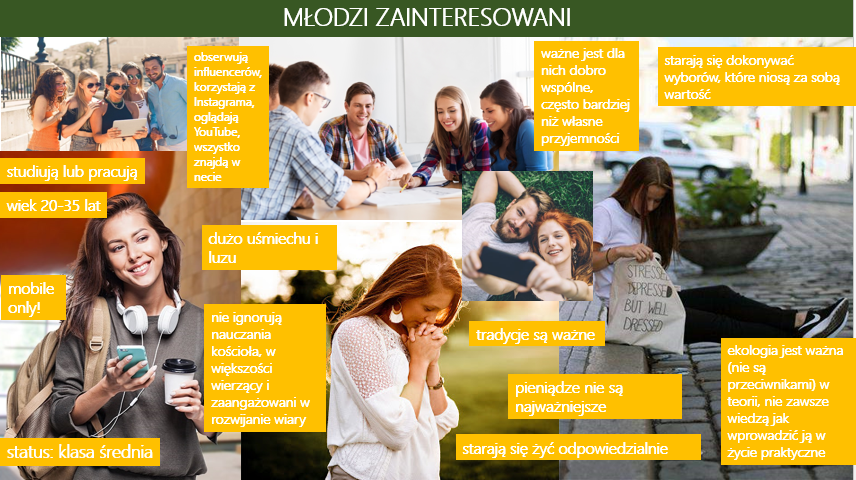 ZAŁOŻENIA:spot powinien promować działania związane z dzieleniem się;spot powinien zachęcać do urealnienia naszych potrzeb oraz do wrażliwości na potrzeby innych ludzi;spot powinien zachęcać do kupowania mniej, ale lepszej jakości i większej trwałości; pokazywać, że jest to droga do poprawy jakości życia, a nie do jej obniżenia;spot powinien wpisywać się w obszary ekologii integralnej: ochrona klimatu, ochrona bioróżnorodności - afirmacja Stworzenia, ograniczenie zanieczyszczeń i ilości odpadów, ograniczenia strat wody, ograniczanie marnowania żywności, wrażliwość na potrzeby biednych i na sprawiedliwość społeczną;spot nie może stać w sprzeczności z nauczaniem Kościoła Katolickiego, (tzn. nie jest wymaganiem aby spot bezpośrednio odnosił się do nauczania KK, ale nie może promować wartości sprzecznych),spot musi spełnić wytyczne projektu odnośnie oznakowania tzn. posiadać odpowiednią identyfikację wizualną Caritas Polska, projektu i NFOŚiGW jako sponsora (3 logotypy + podpis, zostaną wskazane na etapie realizacji) oraz osiągnąć wskazane w projekcie zasięgi (patrz: cele projektu),czas trwania spotu do ustalenia 15 bądź 30 sekundzadanie dotyczy produkcji 1 spotu. ZADANIE DLA AGENCJI / WYKONAWCY: Na etapie przygotowania oferty:Każdy wykonawca, który jest zainteresowany wykonaniem usługi będzie miał możliwość spotkania z zespołem medialnym projektu i debriefing oferty w obrębie Warszawy;Przygotowanie scenariusza 1 spotu promocyjnego;Termin składania ofert do 20.10.2021r.Na etapie wyboru wykonawcy:Na podstawie złożonych dokumentów dokonamy wyboru wykonawcy zlecenia, którego oferta odpowiada naszym oczekiwaniom.a) Kryteria oceny oferenta:Jakość merytoryczna i forma graficzna przedstawionego portfolio dokonań oceniona na podstawie dokumentacji załączonej do oferty lub wskazanej  w przestrzeni wirtualnej,b) Kryteria oceny oferty:Forma  kreatywnego przedstawienia zagadnień ekologii integralnej,Jakość merytoryczna przedstawienia w scenariuszu wybranych zagadnień ekologicznych,Adekwatność treści i redakcji spotu do encykliki Laudato Si’ – w trosce o wspólny dom, a także Społecznej Nauki Kościoła w sprawie ekologii integralnej,Cena oferty (30% całej oceny).Na etapie realizacji:Przygotowanie, pełna produkcja i realizacja 15/30 sek. spotu przeznaczona do emisji telewizyjnej wraz z ewentualnym pozyskaniem influencerów, przekazaniem wszystkich praw autorskich i plików otwartych. Czas na realizację spotu, po akceptacji scenariusza: 30 listopada 2021r.DODATKOWE INFORMACJE:spot jest tworzony przez Caritas Polska w ramach projektu finansowanego przez NFOŚ, który posiada odrębną od Caritas Polska identyfikację wizualną i system komunikacji, w tym stronę internetową (www.laudatosi.caritas.pl), Facebooka @CaritasLaudatosi oraz Instagrama (@si.laudato), oraz YouTube; nad projektem pracuje niezależny zespół projektowy.agencje będące zainteresowane o debrifing prosimy o kontakt, chętnie odpowiemy na wszystkie pytania informacje o PODZIELNIKU: https://laudatosi.caritas.pl/aktualnosci/jak-zrobic-podzielnik/ inspiracja - podzielnia on-eko, tekst Monika Czajka: https://laudatosi.caritas.pl/aktualnosci/nie-wyrzucaj-wymien/ załączamy jako inspiracje naszym zdaniem ciekawe spoty promocyjnehttps://www.youtube.com/watch?v=064ipuBiWDghttps://www.youtube.com/watch?v=qMypAg9TMDkhttps://www.youtube.com/watch?v=tU5Rnd-HM6Atreści, które warto zobaczyć: Encyklika Papieża Franciszka Laudato Si’ – dostęp w internecie [PDF] np.https://w2.vatican.va/content/dam/francesco/pdf/encyclicals/documents/papa-francesco_20150524_enciclica-laudato-si_pl.pdf lub http://laudatosi.caritas.pl/wp-content/uploads/2020/07/Encyklika_wydanie_caritas_laudato_si.pdf